УТВЕРЖДАЮ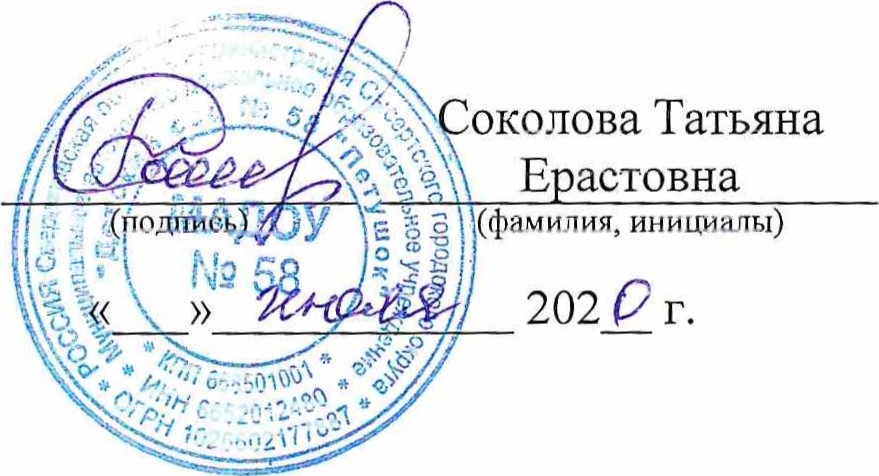 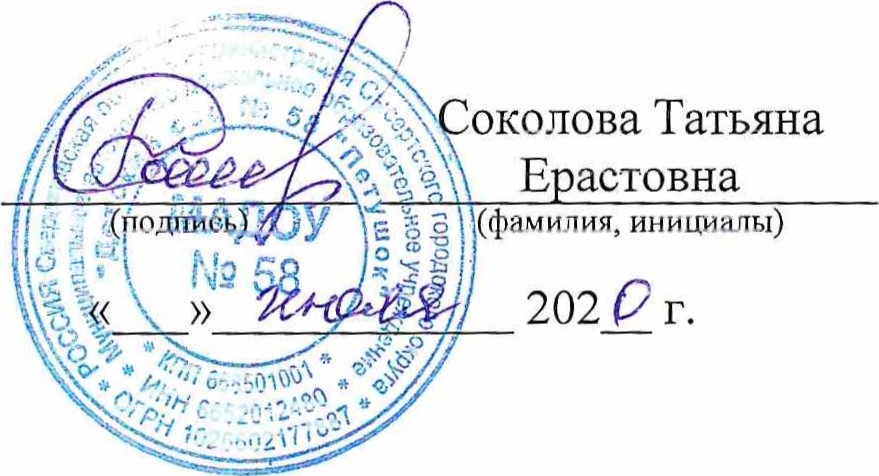 Председатель комиссииОТЧЕТо проведении специальной оценки условий труда вМуниципальном автономном дошкольном образовательном учреждении ” Детский сад N2 58 “Петушок“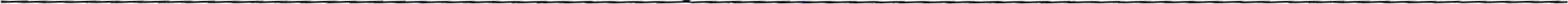 (полное наименование работода\ел.я)624006, СверДловская обл., Сысертский район , п.Большой Исток, ул. Степана Разина, 8(место нахождения и осуществления деягельности работодателя)6652012480(ИНН работодателя)1026602177887(ОГРН работодателя)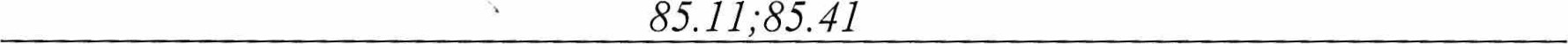 (код основного вида экономической деятельност по ОКВЭД)Члены комиссии по проведению специальной оценки условий труда: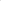 Бабушкина Людмила Александровна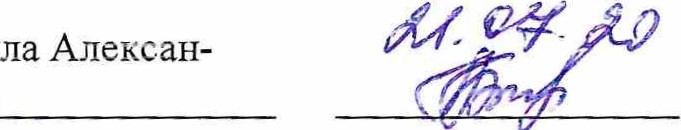 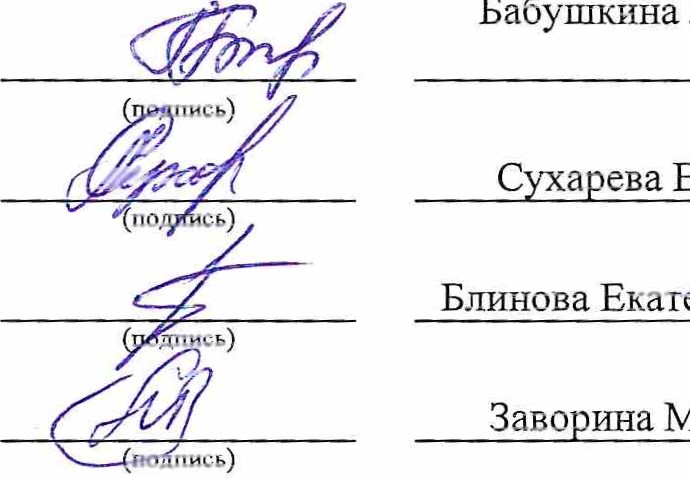 	(Ф.И.О.)	фата)Суурева Елена Геннадьевна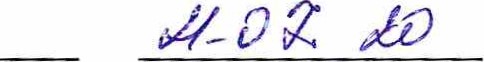 	(ФИО.)	(дата)	Блинова Екатерина Александровна	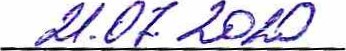 	(Ф.И.О.)	(дага)Заворина Марина Алексеевна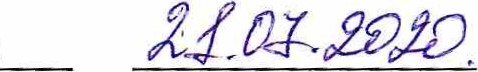 	(Ф.И.О.)	(дака)Сведения об организации, проводящей специальную оценку условий труда000 ”ПРОМЭКСПЕРТ”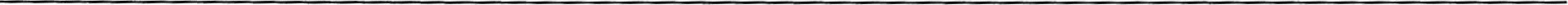 (полное наименование организации)620017, Свердловская область, г.Екатеринбург,ул.Старых Большевиков,д.2А, офис 301,304: +7343)216-53-94(место нахождения и осуществления деятельности органњзации, контактный телефон, адрес электронной почты)З. Номер в реестре организаций, проводящих специальную оценку условий труда (оказывающих услуги в области охраны труда) З 87Дата внесения в реестр организаций, проводящих специальную оценку условий труда (оказывающих услуги в области охраны труда) 11.10.2016ИНН 6686059599ОГРН организации 1156686001471Сведения об испытательной лаборатории (центре) организации:Сведения об экспертах и иных работниках организации, участвовавших в проведении СПЩИальной оценки условий труда:Сведения о средствах измерений испытательной лаборатории (центра) организации, использовавшихся при проведении специальной оценки условий труда:Руководитель организации, прово специальную оценку условий тр а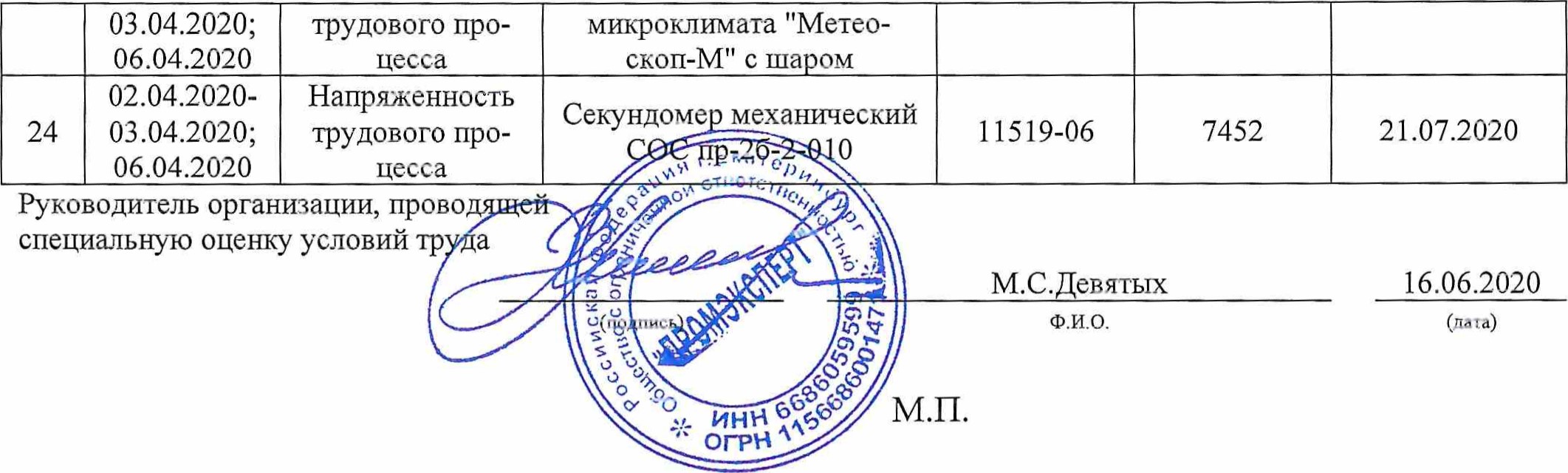 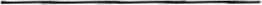 16.06.2020(дата)М.П.	-h 8	OHHOÏflOÐNO	00LlVII	OldHOfrIOJNOdOLI'BCOLIKBh092d)bHh)1HK(þ doOHh101KdHÏH(þH1,1ÊOÌÏ .KIfOJZLHL1008OdOITIÌfPLfJ,N000A	01 h	OHHOÏIIOJNOOLI	10-OdLI£1OHHOÌTIOWOdOLI'BEOLIgeh09ed)rsuÌ1 ->IHK(I)reaoÏKdŒ'.0dKU11fK)1no0-OhHEH(l)OLIed(),DIKdJOHH000W00h09ed08101-IÜ100LI OHHOÏTIOI.NOOLI 801-11SËh092d)ßHÏl)lHÃ(þ 80 K …-HY080)¾Kd()d()I-I¶ITP,)IICfÊKI'V000WKIfOJÜIHL1008000W00h09ed KIfOdZLHL10080 OOh09Ëd01-hKd8etKdaOHHOÌTIOAOCIOLI'oaŒOHedŒood11 8OHHOÌTIOJNOCIOLI 801-1veh09Ëd)ßMÏ1)1HK(þ'ISIfOJP,ŒHL1008000W01-hKd8etKddOHHOh101NOdOIIG08JOH2dŒOOd1_1 OHHOÏIOWOdOII'econKBhoged)bHÏ1)fflK(I)	KEEIOÏKCIJ.	0100081011P, 00 OHHOÏTIOJN-Odor-I 801-1MVhoyd)KHÈ1>1HK(þgeaoÌÏKdŒ 0MH280ÏKd090	, 0H01Q OdOÌ1101KÏ082î0T00W8'BHBHBI-Iô,LC)'IfK”0ËOOOÏIOdLIOd	~0a0 Rd H	80d,O XI¶HOPLIO冖HlfH)H -hOJOHH 001,NOdOh09ËdH …~~8	7	I•VO一 G¥6	I	L8 8	9I	Vt VS I	Vt Vþ 冖(c)vs 8 8	VS…V寸8	I	I	91	#1	£1 ZI	01 6	9Z ZClf0h)	冖10Q	OOJ'NxHh09Ëd) JNOh09P,d	OdOh09Ëd 0 叼 (V	00 OdOh HOI-IHËÏOH	doAOH	,092d0-101-1 XIq.LKHËî	I(I¶H-hIddOIfBHV O nH109d 1111801fORB>IHOÌI()	x、qdO 0 EH-00W 	er-180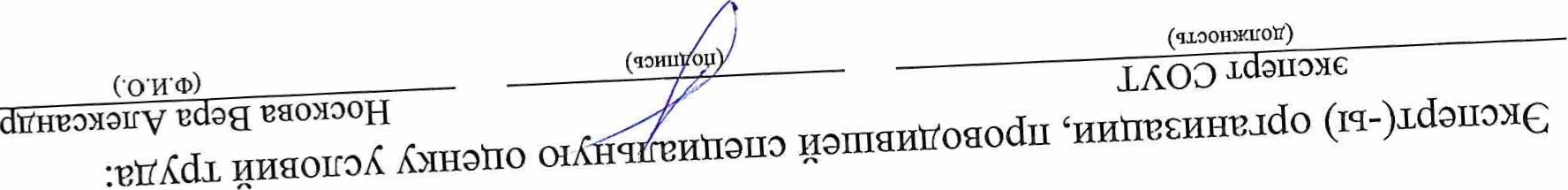 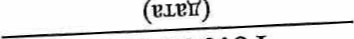 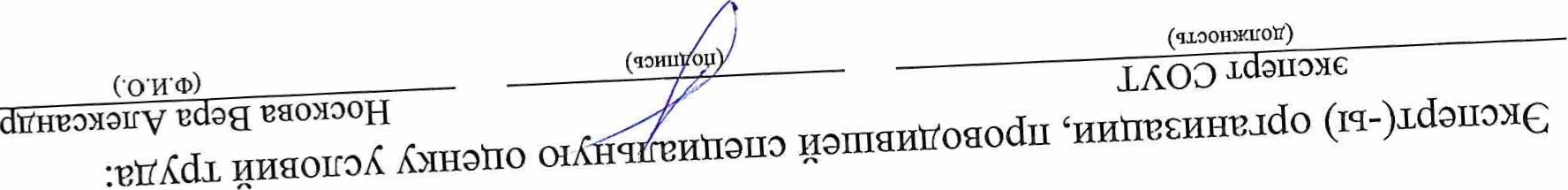 030390·91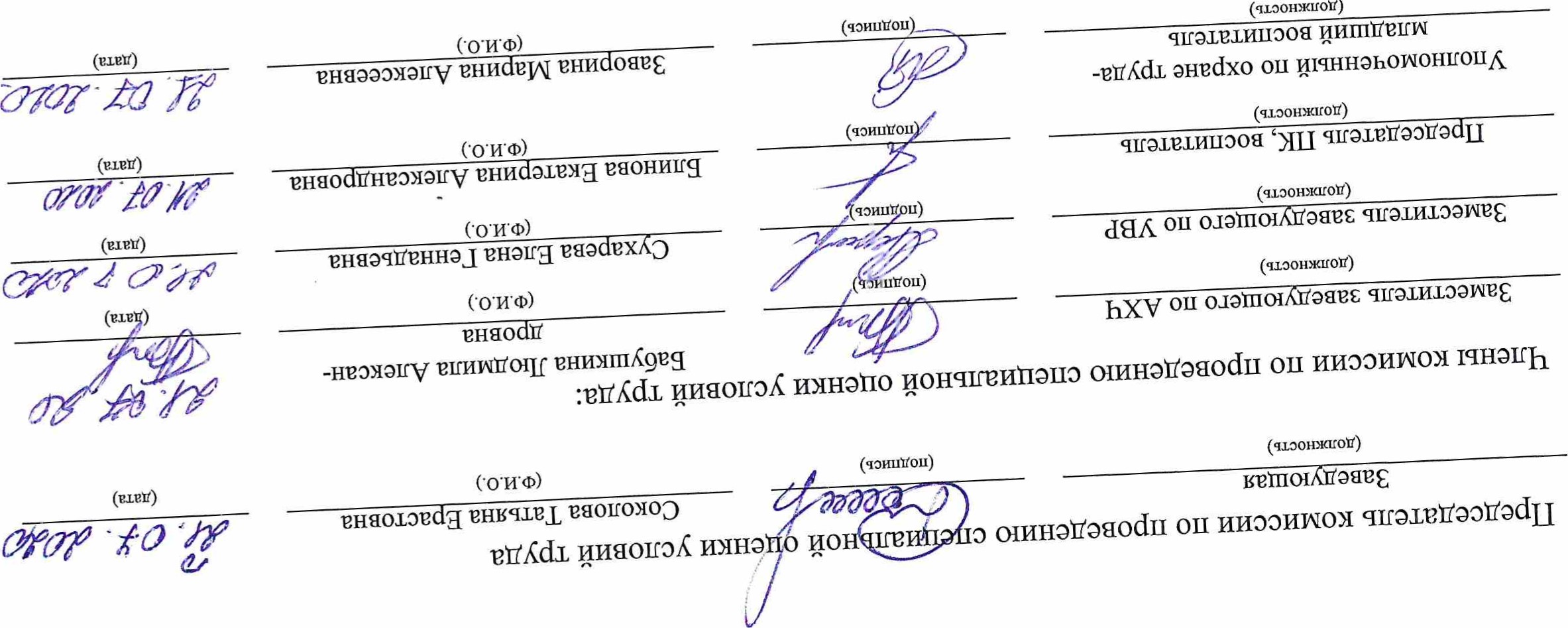 Договор от г.Регистрационный номер аттестата акк едитации о ганизацииДата выдачи аттестата акк едитации о ганизацииДата истечения срока действия аттестата акк едитации о ганизации12ЗRA.RU.21AV45920 июня 2016 г.бесс очноп/пдатапроведения измеренийФ.И.О. эксперта (работника)ДолжностьСведения о сертификате эксперта на право выполнения работ по специальной оценке условий трудаСведения о сертификате эксперта на право выполнения работ по специальной оценке условий трудаРегистрационныйномер в реестре экспертов организаций, проводящих специальнуто оценку словийт да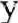 п/пдатапроведения измеренийФ.И.О. эксперта (работника)Должностьномердата выдачиРегистрационныйномер в реестре экспертов организаций, проводящих специальнуто оценку словийт да12З4567102.04.2020-03.04.2020;06.04.2020Носкова ВераАлександровнаЭкспертСОУТ003 000654426 ноября 20195254216.06.2020Носкова ВераАлекса	овнаЭкспертСОУТ003 000654426 ноября 20195254п/пдатапроведения измеренийНаименование вредного и (или) опасного фактора производственной среды и трудового процессаНаименование средства измеренийРегистрационный номер в Государ-ственном реесгре средств изме енийЗаводской номер средства измеренийДата окончания срока поверки средсгва измерений12З4567102.04.2020-03.04.2020;06.04.2020Химический факторИзмеритель параметров микроклимата ”Метеоскоп-М” с ша ом32014-118431303.12.2021202.04.2020-03.04.2020;06.04.2020Химический факторНасос - пробоотборник нп-зм18166-99729.428.07.2020З02.04.2020-03.04.2020;06.04.2020Аэрозоли преимущественно фиброгенного действияИзмеритель параметров микроклимата ”Метеоскоп-М” с шаром32014-118431303.12.2021402.04.2020-03.04.2020;Аэрозоли прещественноСекундомер механический сос -26-2-01011519-06745221.07.2020OHhHIfËl-l -ed¶LOOH-HOIfOHh Iqdo.LYË(þOH)IOOhH£HO冖·0h一(HI-IORO) OdOh092d	nH1092d	H2000h0du0J080KdJHIq0d0	冖 HYIOITI OLI =89	20 1.1>10 =	YO OOH¶LfOŒP,80EË 90OOH¶IT()YIIIO OOHAOH(),L8Ë-I'18HÏHH